SOUTHERN COUNTIES ARCHERY SOCIETY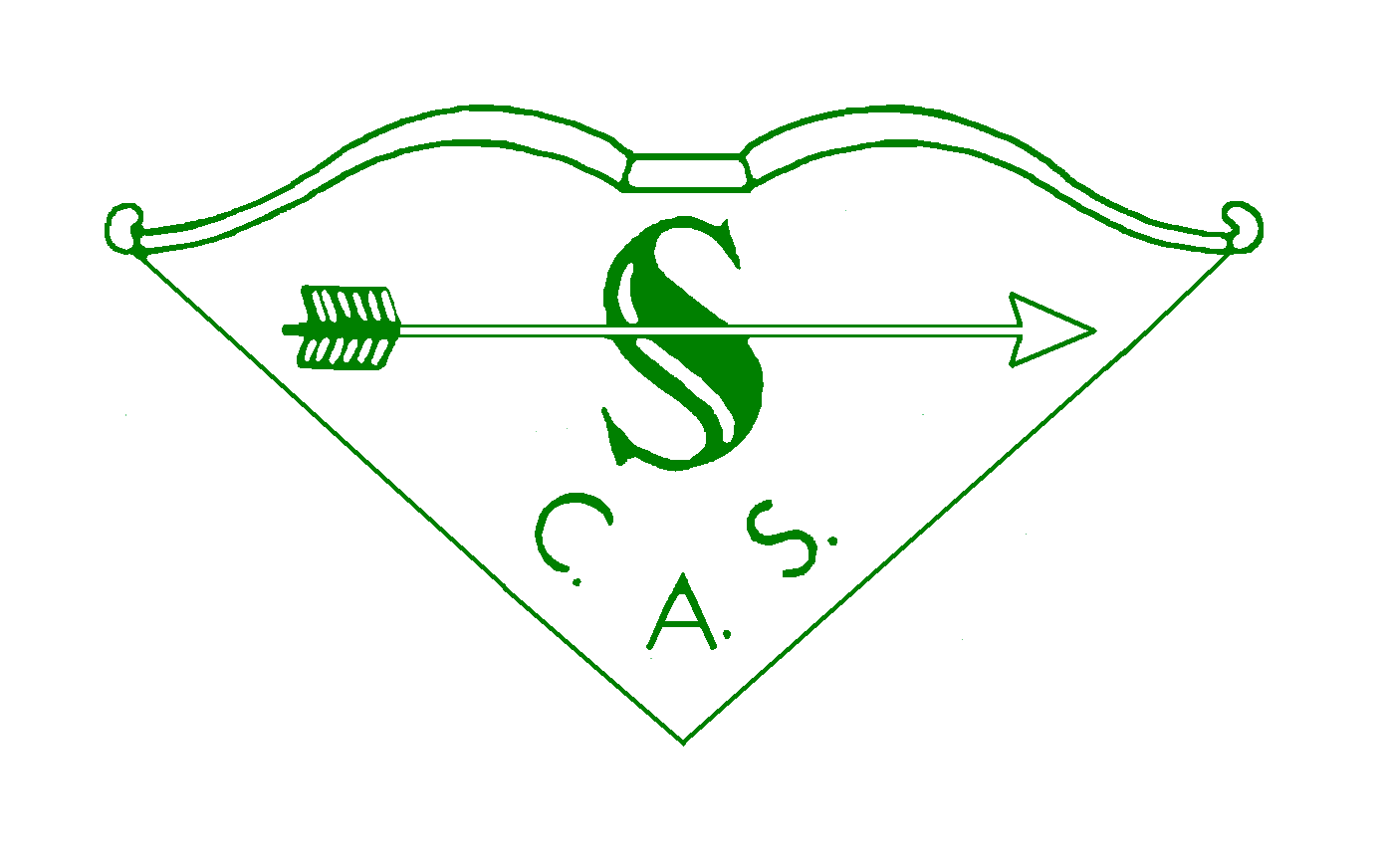 Group Grant Application FormGroup InformationGrant InformationAdditional informationConditionsAll applications must be submitted with supporting documentation showing details of the Project. Failure to supply the additional information will cause the application to be rejected.If any further information is required to reach a decision this will be requested. Failure to supply the additional information will cause the application to be rejected.If the Group fails to complete the Project the Group will need to re-pay the Grant in full in a mutually agreed timescale.Grants may have certain conditions attached to them, for example that SCAS has access to the project for a certain amount of time. If these conditions are not adhered to then some or all of the grant may need to be repaid.All application must be made electronically to grants@scasarchery.org.ukIf successful the Group is requested to thank SCAS along with their other sponsors and to feed back information on the progress of the Project.Full details of the Grant process including Loan Limits can be found on the Southern Counties website (http://www.scasarchery.org.uk/Web/index.php/Finance_and_fees#policies) in the Grant and Loan Policy, or email grants@scasarchery.org.ukSIGNATURE(For Awards panel use)Group NameType of Organisation (Club/County etc)Address of GroupAGB Club Number (if applicable)Number of Years affiliated to SCASRepresentative’s InformationRepresentative’s InformationRepresentative’s InformationRepresentative’s InformationTitleForenameSurnameArchery GB NumberAddressPost CodeContact Telephone No 1Contact Telephone No 2Email AddressPosition in GroupPurpose of Grant (include as much detail as you can)Details of how the Grant will help the Group and the wider SCAS CommunityTotal cost to the Group for the project and how this amount is made upAmount applied for and what it will be used for Details of how the rest of the Project will be fundedPlease attach any additional information that helps the application. Please attach any additional information that helps the application. Details of any other SCAS Grants or Loans applied forAny additional information you would like to provideSignatureNameDateDate ReceivedApprovedYes     No  Date RespondedReference_____ / _____